HISTORY at West Kidlington Primary School - Cycle A and Cycle B                                                       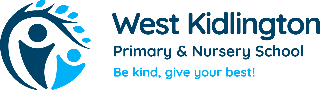 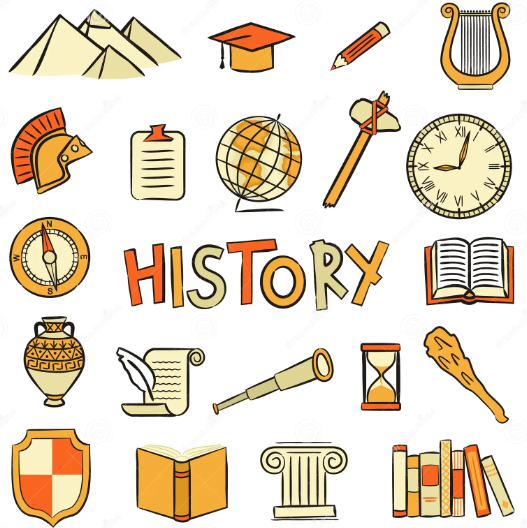 NurseryReceptionYEAR 1/2YEAR 3/4YEAR 5/6CYCLE A(2023/24)Begin to make sense of their own life-story and family’s history.Holidays, significant events attended/ day trips. Celebrations How I have changed over time.Hats over time. To find out about farming now and then.To know about similarities and differences between the past and present.To know how I have changed since I was a baby (cross curricular with PSED).To find out how cars have changed.How has Kidlington changed? Past and present.The VictoriansCastlesFlightIndustrial Revolution – RailwaysAnglo-Saxons and The ScotsAncient GreeceThe Ancient EgyptiansTitanicFace Value (Thematic study)CYCLE B(2024/25)Tiger who can to Tea fictional text of occupations and illustrations. Grandparents – come in/ share information with own grand child. Bicycles over time.A very long time ago – Peepo and comparing to now. Looking at artefacts. To find out about farming now and then.To know about similarities and differences between the past and present.To know how I have changed since I was a baby (cross curricular with PSED).To find out how cars have changed.How has Kidlington changed? Past and present.The Great Fire of LondonGrace O’MalleyThe High StreetWorld War II (Local Study)Stone Age to Iron AgeThe RomansThe Space RaceMayan CivilisationThe Vikings and Anglo-Saxons